KẾ HOẠCHV/v tổ chức tham quan Công ty JINYU TIRE cho khóa 11DH ngành Công nghệ kỹ thuật điện, điện tử và ngành Công nghệ kỹ thuật điều khiển và tự động hóa năm 2023I. MỤC ĐÍCH-YÊU CẦU1. Mục đíchTham quan thực tế là một nội dung cần thiết đối với sinh viên khối ngành kỹ thuật, sinh viên được tham quan tại các nhà máy, các cơ sở sản xuất nhằm kết hợp giữa học tập lý thuyết với sản xuất để nâng cao chất lượng đào tạo một cách toàn diện. Đối với sinh viên khóa 11DH ngành “Công nghệ kỹ thuật điện, điện tử” và “Công nghệ kỹ thuật điều khiển & tự động hóa” chuẩn bị tham gia kỳ Thực tập kỹ sư trong học kỳ 2/2023-2024, có cơ hội tìm hiểu về Công ty Junyu và các chế độ đãi ngộ để có thể tham gia ứng tuyển Kỳ thực sinh của Công ty.Với mục tiêu đó, Khoa Công nghệ Điện – Điện tử phối hợp Công ty JINYU tổ chức cho sinh viên tham quan Công ty TNHH TM Lốp xe JINYU Việt Nam (Địa chỉ: Lô 09-2, đường N8, Khu công nghiệp Phước Đông, Xã Đôn Thuận, Thị xã Trảng Bàng, Tỉnh Tây Ninh, Việt Nam)2. Yêu cầuTuyệt đối an toàn cho đoàn tham quan.Giảng viên hướng dẫn phối hợp hiệu quả với cán bộ nhà máy, xí nghiệp đưa sinh viên tham quan những nơi mà Nhà trường và Công ty đã thỏa thuận.Sinh viên phải chấp hành nội quy, quy định của chuyến tham quan và của giảng viên/ cán bộ hướng dẫn.II. THÀNH PHẦN THAM GIA80 sinh viên khóa 11DHDT/11DHTDH (ưu tiên đăng ký sớm, nếu chưa đủ số lượng sẽ cho các sinh viên khóa 12DH đăng ký).Trưởng đoàn: Thầy Lê Thành Tới – Trưởng khoaPhó đoàn: Thầy Ngô Hoàng Ấn – Phó Bộ môn Điện tử.Phó đoàn: Thầy Nguyễn Phú Công – Phó Bộ môn Tự động.Giảng viên hướng dẫn: các Thầy/ Cô thuộc Bộ môn Điện tử, Bộ môn Điện công nghiệp, Bộ môn Tự động hóa.III. CÔNG VIỆC CHUẨN BỊIV. DỰ TRÙ KINH PHÍ CHUYẾN THAM QUAN Xe đưa đón đoàn tham quan và ăn trưa: Khoa Công nghệ Điện – Điện tử liên hệ phía Công ty hỗ trợ  2 xe 45 chỗ và ăn trưa cho đoàn tham quan.Các chi phí tổ chức và các chi phí khác: Trích từ quỹ hoạt động học thuật năm học 2023 -2024 và quỹ học kỳ doanh nghiệp.	Trên đây là kế hoạch tham quan thực tế của Sinh viên khóa 11DHDT/11DHTDH của Khoa Công nghệ Điện – Điện tử, kính đề nghị các các đơn vị, giảng viên, sinh viên thực hiện tốt theo kế hoạch./.TRƯỜNG ĐẠI HỌC CÔNG THƯƠNGTHÀNH PHỐ HỒ CHÍ MINHKHOA CN ĐIỆN - ĐIỆN TỬCỘNG HÒA XÃ HỘI CHỦ NGHĨA VIỆT NAMĐộc lập – Tự do – Hạnh phúc         Tp. Hồ Chí Minh, ngày 06  tháng 10 năm 2023STTTHỜI GIANNỘI DUNG CÔNG VIỆCNGƯỜI PHỤ TRÁCHGHI CHÚ1.Từ 06/10/2023 đến 10/10/2023- Soạn công văn gửi Công ty về việc cho sinh viên tham quan - Lập kế hoạch kinh phí cho đợt tham quan- Liên hệ Công ty chuẩn bị đón đoàn tham quan- Thầy Ấn- Cô Phước- P. TCHC1.Từ 06/10/2023 đến 10/10/2023- Sinh viên đăng ký theo link:https://forms.gle/Job2u9qzc3cB5fQG6- Tham gia nhóm zalo để nhận thông báo:https://zalo.me/g/wlxvdz777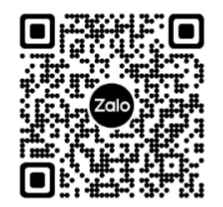 - Các CVHT - Giáo vụ2Từ 11/10/2023 đến 19/10/2023- Lập danh sách Giảng viên, Sinh viên theo xe.- Chuẩn bị nước uống.- Quà tặng công ty.- Các Phó Bộ môn- Giáo vụ3Ngày 21/10/2023Tổ chức chuyến đi- Trưởng/phó đoàn- Giảng viên được phân công- Các sinh viênTheo lịch trình của chuyến điNơi nhận:- Tất cả GV thuộc khoa- SV khóa 11ĐH, 12ĐH;- Lưu: KDDT.TRƯỞNG KHOALê Thành Tới